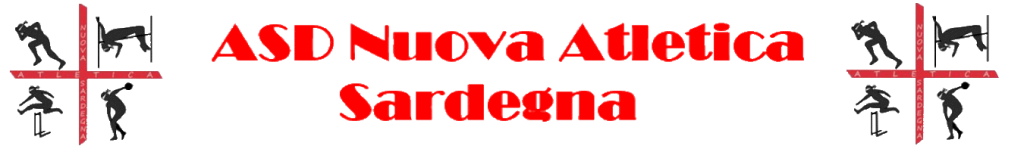 Sede legale:	Decimomannu, Vico I Veneto N° 8 09033Sedi operative:	Decimomannu, Campo comunale via delle Aie	E-Mail:info@asdnuovatleticasardegna.it WEB: asdnuovabnuovatleticasardegna.itCell. +393204346807 -  tel. 070.285081 - fax n. 070.4511907SCHEDA PRENOTAZIONE ISCRIZIONE ATLETI ADULTIIl sottoscritto____________________________ codice fiscale______________________________nato a ___________________________________, Prov ____il______/______/________________                                                                          residente in_______________________________, Prov ____ Professione____________________Email ___________________________________, Cell.___________________________________taglia maglia ___________________ 		taglia tuta___________________***SCHEDA PRENOTAZIONE ISCRIZIONE ATLETI MINORIIl genitore________________________________, codice fiscale______________________________nato a ___________________________________, Prov ____il______/______/________________                                                                          residente in_______________________________, Prov ____ Professione____________________Email ___________________________________, Cell.___________________________________Il minore________________________________, codice fiscale______________________________nato a ___________________________________, Prov ____il______/______/________________                                                                          residente in_______________________________, Prov ____ Email ___________________________________, Cell.___________________________________taglia maglia ___________________,	   	taglia tuta___________________,Prenota l’iscrizione propria e/o del/la minore, alla ASD NUOVA ATLETICA SARDEGNA,Per la stagione atletica 2018 e per la seguente attività (barrare l’attività scelta)_____PRATICA DELL’ATLETICA LEGGERA_____CORSO DI EDUCAZIONE MOTORIA E FITNESS I dati sopraindicati ai sensi e per gli effetti della legge sulla privacy verranno trattati esclusivamente per detto intercorrendo rapporto societario.La scheda di prenotazione potrà essere inviata a info@asdnuovatleticasardegna.it.In fede__________________________________